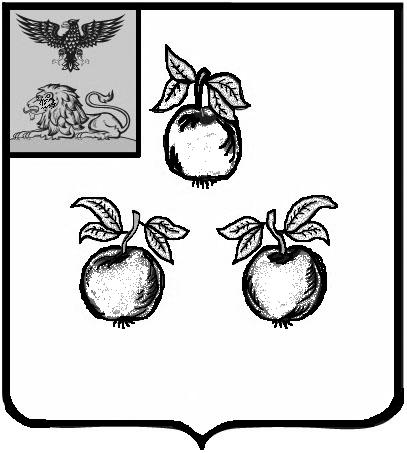 БЕЛГОРОДСКАЯ ОБЛАСТЬАДМИНИСТРАЦИЯ МУНИЦИПАЛЬНОГО РАЙОНА«КОРОЧАНСКИЙ РАЙОН» РАСПОРЯЖЕНИЕКороча12 января 2022 г.                                                                                                                    № 8-рВ целях исправления технической ошибки: Внести изменения в распоряжение администрации муниципального района «Корочанский район» от 9 сентября 2021 года № 383-р «О подготовке документации по планировке территории»:пункт 1названного распоряжения изложить в следующей редакции:«1. Разрешить ООО «Мираторг-Белгород» выполнить подготовку документации по планировке территории в связи с реконструкцией подъездной автомобильной дороги к объекту «Подъездная автомобильная дорога к зоне доращивания и откорма вблизи с. Заячье Корочанского района Белгородской области».О внесении изменений в распоряжение администрации муниципального района «Корочанский район» от 9 сентября 2021 года № 383-р Глава администрации Корочанского районаН.В. Нестеров